Об объявлении конкурса на замещение вакантной должности         В соответствии с Федеральным Законом Российской Федерации от 29.12.2012 года 
№ 273-ФЗ «Об образовании в Российской Федерации», Постановлением Главы района от 03.11.2017г. № 1155п «Об утверждении Положения об организации и проведении конкурса на замещение вакантной должности руководителя муниципальной образовательной организации МО «Алданский район», руководствуясь Уставом,        ПОСТАНОВЛЯЮ:        1. Объявить конкурс на замещение вакантной должности Директора Муниципального казенного учреждения дополнительного образования «Детско-юношеская спортивная школа г. Алдан».	 2. Установить срок подачи заявок кандидатов на участие в конкурсе с 08.00 часов 
10 июня 2019 года до 12.00 часов 24 июня 2019 года.	3. МКУ «Департамент образования» (Хрущ Е.И.) разместить информационное сообщение о проведении конкурса на официальном сайте. 	4. Определить дату проведения конкурса 25 июня 2019 года.       5. Настоящее постановление подлежит официальному опубликованию.6. Настоящее постановление вступает в силу с момента подписания.       7. Контроль исполнения настоящего постановления возложить на начальника МКУ «Департамент образования» Хрущ Е.И.И.о. Главы администрации							      Р.Г. ХалиуллинОлеся Николаевна Воронкова (41145) 3-19-78РЕСПУБЛИКА  САХА (ЯКУТИЯ) АДМИНИСТРАЦИЯ МУНИЦИПАЛЬНОГО  ОБРАЗОВАНИЯ«АЛДАНСКИЙ  РАЙОН»ПОСТАНОВЛЕНИЕ№ 585п от 06.06.2019 г.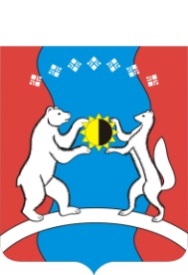 САХА ӨРӨСПҮҮБҮЛҮКЭТЭ«АЛДАН  ОРОЙУОНА»МУНИЦИПАЛЬНАЙТЭРИЛЛИИДЬАһАЛТАТАУУРААХ